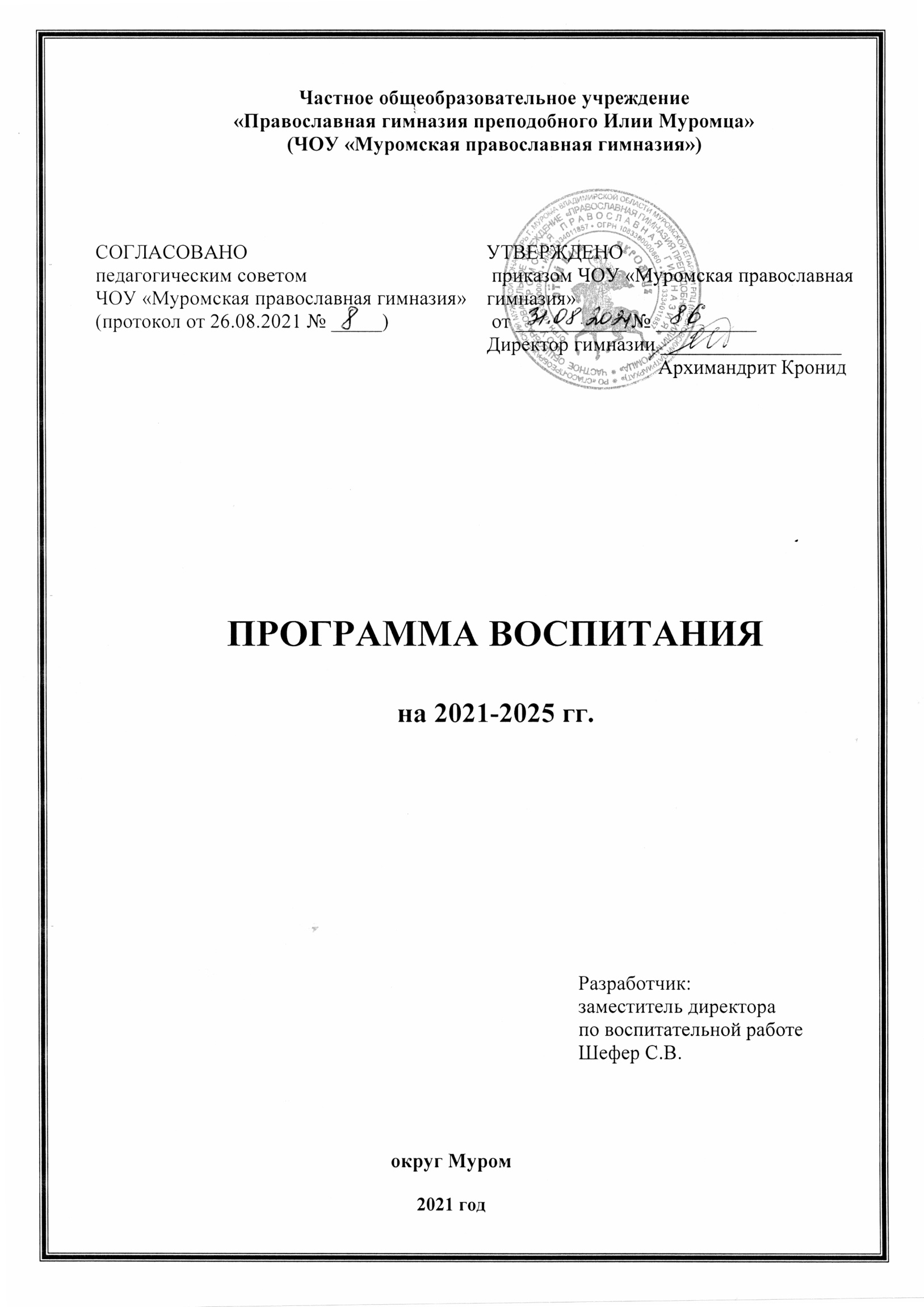 СОДЕРЖАНИЕПОЯСНИТЕЛЬНАЯ ЗАПИСКАПрограмма	воспитания	 частного общеобразовательного учреждения «Православная гимназия преподобного Илии Муромца» округа Муром Владимирской области разработана на основе примерной программы воспитания, утвержденной на заседании Федерального учебно- методического объединения по общему образованию 02.06.2020 года и нормативно-правовых документов:Международной конвенцией «О правах ребенка» 1989 г.;Конституцией Российской Федерации, ст. 28, ст. 29 (О свободе совести и о свободе информации);Федеральным Законом «Об образовании в РФ» № 273 от 21.12.2012 г.;Федеральным Законом «О внесении изменений в Федеральный Закон «Об образовании в РФ» по вопросам воспитания обучающихся №304 от 31.07.2020 г.;ФГОС ОО «Концепция духовно-нравственного развития и воспитания личности гражданина России»;Распоряжением Правительства Российской Федерации от 29.05.2015 г.N 996-р «Стратегия развития воспитания в Российской Федерации на период до 2025 года»;Методическими рекомендациями «Об организации внеурочной деятельности при введении ФГОС ОО» (Письмо Департамента общего образования МОиН РФ от 12 мая 2011 г. № 03-296);Методическими рекомендациями о разработке программы воспитания 2020 г.; Уставом ЧОУ «Муромская православная гимназия».Программа воспитания ЧОУ «Муромская православная гимназия» направлена на приобщение обучающихся к российским традиционным духовным ценностям, правилам и нормам поведения в российском обществе, а также решение проблем гармоничного вхождения школьников в социальный мир и налаживания ответственных взаимоотношений с окружающими их людьми.Программа воспитания включает в себя следующие разделы:раздел «Особенности организуемого в школе воспитательного процесса» описывает специфику своей деятельности и приоритеты в сфере воспитания, основанные на важных принципах и школьных традициях.раздел «Цель и задачи воспитания» позволит педагогам продумать и сформулировать цель и задачи воспитания.раздел «Виды, формы и содержание деятельности» подразумевает, каким образом будет осуществляться достижение поставленных цели и задач воспитания. Данный раздел состоит из нескольких модулей, каждый из которых соответствует той или иной сфере совместной деятельности школьников и педагогов.Инвариантные  модули:- «Классное руководство»- «Школьный урок»- «Курсы внеурочной деятельности»- «Работа с родителями»- «Профориентация»- «Самоуправление»Вариативные модули:- «Ключевые общешкольные дела»- «Школьные медиа»-  «Экскурсии, экспедиции, походы»- «Организация предметно-эстетической среды»раздел «Основные направления самоанализа воспитательной работы» характеризует выявление основных проблем школьного воспитания с последующим их решением.К программе воспитания прилагается ежегодный календарный план воспитательной работы.ОСОБЕННОСТИ ОРГАНИЗУЕМОГО В ШКОЛЕ ВОСПИТАТЕЛЬНОГО  ПРОЦЕССАЧастное общеобразовательное учреждение «Православная гимназия преподобного Илии Муромца» (краткое наименование: ЧОУ «Муромская православная гимназия») образовано в 2008 году по благословению Митрополита Евлогия. Учредителем гимназии является Религиозная организация «Спасо-Преображенский мужской монастырь города Мурома Владимирской области Муромской Епархии Русской Православной Церкви (Московский Патриархат)».   8 июля 2008 года состоялось открытие гимназии, которая изначально функционировала в одном из зданий на территории Спасо – Преображенского монастыря. В июне 2012 года, по решению попечительского совета, начато строительство нового здания гимназии, открытие которого состоялось 6 июля 2013 года в один из дней празднования Всероссийского Дня семьи, любви и верности.Современное здание гимназии располагается в центральной части округа Мурома вблизи Парка имени 50- летия Советской власти, Центра внешкольной работы и детской библиотеки и двух общеобразовательных школ. Гимназия расположена в трехэтажном здании общей площадью 5939,14м2  рассчитано на 165 учеников и имеет 20 учебных, а также храмом,  трапезной, спортивным, тренажерным и хореографическим залом,  библиотекой – медиатекой, актовым залом, которые оснащены современным интерактивным оборудованием. На территории гимназии оборудована  уличная  детская площадка и сквер для отдыха детей и их родителей.Свою образовательную деятельность гимназия осуществляет в соответствии с государственными стандартами. Помимо основных общеобразовательных предметов, учащиеся изучают предметы Стандарта православного компонента:  основы православной веры,  церковнославянский язык и церковное пение. Приоритетным направлением в работе гимназии является индивидуальный подход к ученику и духовно - нравственное воспитание учащихся. В структуру административного управления гимназии кроме директора и заместителей директора включена должность духовника гимназии, который является лицом, организующим направления, содержание, формы и методы духовно-нравственного образования и воспитания учащихся.Весь распорядок внутренней жизни гимназии соотнесен с годичным литургическим кругом православной Церкви. Пасха, двунадесятые, великие и престольные праздники – это особые дни для учеников, педагогов и родителей учащихся гимназии. В эти дни в  жизни гимназии предусмотрены богослужения, совершаемые в гимназическом храме в честь преподобного Илии Муромца, расположенном в здании гимназии, а также службы в течение учебного года проходят в монастырях и храмах Муромской епархии. Во время участия в Божественной литургии учащиеся исповедуются у духовника гимназии и причащаются Святых Христовых Таин. Каждый учебный год начинается торжественным молебном, а завершается благодарственным молебном. Ежедневно учебный день в гимназии начинается в гимназическом храме, где учащиеся и педагоги читают утреннюю молитву перед учением. Учащиеся гимназии - постоянные победители и призёры международных, всероссийских, региональных и окружных конкурсов и фестивалей.В гимназии функционирует модель «Школа полного дня», в рамках которой широко представлена система внеурочной деятельности и дополнительного образования. Ежегодно действует благотворительный отряд «Радуга»,  Хор православной гимназии,  студия иконописи, ансамбль танца «Святоч», театральная студия «Пилигрим», а также кружки спортивной и технической направленности. Для гимназистов предусмотрены дополнительные индивидуальные занятия в «Школе одаренного ребенка». Гимназия имеет свою символику: герб, гимн. В течение учебного года гимназическая жизнь разнообразна и включает в себя праздники, тематические недели и классные часы, беседы с духовником и специалистами, экскурсионно-паломнические поездки, конкурсы и выставки, спортивно – оздоровительные мероприятия, которые делают воспитательную работу интересной и содержательной. На базе гимназии функционирует филиал детской музыкальной школы № 3.Для учащихся общеобразовательных организаций округа Муром и воскресных школ Муромской епархии гимназия организует и проводит Окружной конкурс юных чтецов «Свет Рождественской звезды» и Окружной конкурс детского декоративно – прикладного творчества «Пасхальная радость», которые ежегодно пользуются популярностью среди подрастающего поколения.Гимназия находится на этапе стремительного развития, укрепляет и расширяет социокультурное пространство, активно участвует в жизни Муромской епархии, служит площадкой для обмена опытом в сфере духовно-нравственного воспитания подрастающего поколения.ЦЕЛЬ И ЗАДАЧИ ВОСПИТАНИЯ	Современный национальный идеал личности, воспитанной в новой российской общеобразовательной школе, – это высоконравственный, творческий, компетентный гражданин России, принимающий судьбу Отечества как свою личную, осознающей ответственность за настоящее и будущее своей страны, укорененный в духовных и культурных традициях российского народа. Исходя из этого, общей целью воспитания в ЧОУ «Муромской православной гимназии» является  создание условий для формирования у обучающихся духовно-нравственных ценностей, способности к осуществлению ответственного выбора собственной индивидуальной образовательной траектории, способности к успешной социализации в обществе.	Данная цель ориентирует педагогов, в первую очередь, на обеспечение позитивной динамики развития личности ребенка, а не только на обеспечение соответствия его личности единому стандарту. 	Конкретизация общей цели воспитания в ЧОУ «Муромская православная гимназия» применительно к возрастным особенностям школьников позволяет выделить в ней следующие целевые приоритеты, соответствующие трем уровням общего образования. Это то, чему предстоит уделять первостепенное, но не единственное внимание:		В воспитании детей младшего школьного возраста (уровень начального общего образования) таким целевым приоритетом является создание благоприятных условий для:усвоения младшими школьниками социально значимых знаний – знаний основных норм и традиций того общества, в котором они живут,самоутверждения их в своем новом социальном статусе - статусе школьника, то есть научиться соответствовать предъявляемым к носителям данного статуса нормам и принятым традициям поведения школьникаразвития умений и навыков социально значимых отношений школьников младших классов и накопления ими опыта осуществления социально значимых дел в дальнейшем.	К наиболее важным знаниям, умениям и навыкам для этого уровня, относятся следующие:быть любящим, послушным и отзывчивым сыном (дочерью), братом (сестрой), внуком (внучкой); уважать старших и заботиться о младших членах семьи; выполнять посильную для ребенка домашнюю работу, помогать старшим;быть трудолюбивым, следуя принципу «делу — время, потехе — час» как в учебных занятиях, так и в домашних делах, доводить начатое дело до конца;знать и любить свою Родину – свой родной дом, двор, улицу, поселок, свою страну;беречь и охранять природу (ухаживать за комнатными растениями в классе или дома, заботиться о своих домашних питомцах и, по возможности, о бездомных животных в своем дворе; подкармливать птиц в морозные зимы; не засорять бытовым мусором улицы, леса, водоемы);проявлять миролюбие — не затевать конфликтов и стремиться решать спорные вопросы, не прибегая к силе;стремиться узнавать что-то новое, проявлять любознательность, ценить знания;быть вежливым и опрятным, скромным и приветливым;соблюдать правила личной гигиены, режим дня, вести здоровый образ жизни;уметь сопереживать, проявлять сострадание к попавшим в беду; стремиться устанавливать хорошие отношения с другими людьми; уметь прощать обиды, защищать слабых, по мере возможности помогать нуждающимся в этом людям; уважительно относиться к людям иной национальной или религиозной принадлежности, иного имущественного положения, людям с ограниченными возможностями здоровья;быть уверенным в себе, открытым и общительным, не стесняться быть в чем-то непохожим на других ребят; уметь ставить перед собой цели и проявлять инициативу, отстаивать свое мнение и действовать самостоятельно, без помощи старших.В воспитании детей подросткового возраста (уровень основного общего образования) таким приоритетом является создание благоприятных условий для:становления собственной жизненной позиции подростка, его собственных ценностных ориентаций;утверждения себя как личность в системе отношений, свойственных взрослому миру;развития социально значимых отношений школьников, и, прежде всего, ценностных отношений:к семье как главной опоре в жизни человека и источнику его счастья;к труду как основному способу достижения жизненного благополучия человека, залогу его успешного профессионального самоопределения и ощущения уверенности в завтрашнем дне;к своему отечеству, своей малой и большой Родине, как месту, в котором человек вырос и познал первые радости и неудачи, которая завещана ему предками и которую нужно оберегать;к природе как источнику жизни на Земле, основе самого ее существования, нуждающейся в защите и постоянном внимании со стороны человека;к миру как главному принципу человеческого общежития, условию крепкой дружбы, налаживания отношений с коллегами по работе в будущем и создания благоприятного микроклимата в своей собственной семье;к знаниям как интеллектуальному ресурсу, обеспечивающему будущее человека, как результату кропотливого, но увлекательного учебного труда;к культуре как духовному богатству общества и важному условию ощущения человеком полноты проживаемой жизни, которое дают ему чтение, музыка, искусство, театр, творческое самовыражение;к здоровью как залогу долгой и активной жизни человека, его хорошего настроения и оптимистичного взгляда намир;к окружающим людям как безусловной и абсолютной ценности, как равноправным социальным партнерам, с которыми необходимо выстраивать доброжелательные и взаимно поддерживающие отношения, дающие человеку радость общения и позволяющие избегать чувстваодиночества;к самим себе как к самоопределяющимся и самореализующимся личностям, отвечающим за свое собственное будущее.В воспитании детей юношеского возраста (уровень среднего общего образования) таким приоритетом является создание благоприятных условий для:- приобретения школьниками опыта осуществления социально значимых дел, жизненного самоопределения,выбора дальнейшего жизненного пути посредствам реальный практический опыт, который они могут приобрести, в том числе и в школе, в то числе:опыт дел, направленных на заботу о своей семье, родных и близких;трудовой опыт при реализации проектов, направленных на улучшение гимназической  жизни;опыт дел, направленных на пользу своей гимназии, своему родному городу, стране в целом, опыт деятельного выражения собственной гражданской позиции;опыт природоохранных дел;опыт разрешения возникающих конфликтных ситуаций;опыт самостоятельного приобретения новых знаний, проведения научных исследований, опыт проектной деятельности;опыт создания собственных произведений культуры, опыт творческого самовыражения;опыт ведения здорового образа жизни и заботы о здоровье других людей;опыт оказания помощи окружающим, заботы о малышах или пожилых людях, волонтерский опыт;опыт самопознания и самоанализа, опыт социально приемлемого самовыражения и самореализации.		Работа педагогов по реализации данной программы, направленная на достижение поставленной цели, позволит обучающему получить необходимые социальные навыки, которые помогут ему лучше ориентироваться в сложном мире человеческих взаимоотношений, эффективнее налаживать коммуникацию с окружающими, увереннее себя чувствовать во взаимодействии с ними, продуктивнее сотрудничать с людьми разных возрастов и разного социального положения, смелее искать и находить выходы из трудных жизненных ситуаций, осмысленнее выбирать свой жизненный путь в сложных поисках счастья для себя и окружающих его людей.		Достижению поставленной цели воспитания обучающихся будет способствовать решение следующих основных задач:поддерживать традиции образовательной организации и инициативы по созданию новых в рамках уклада гимназической жизни, реализовывать воспитательные возможности общешкольных ключевых дел,реализовывать воспитательный потенциал и возможности школьного урока, поддерживать использование интерактивных форм занятий с обучающимися на уроках;инициировать и поддерживать ученическое самоуправление – как на уровне школы, так и на уровне классных сообществ; их коллективное планирование, организацию, проведение и анализ самостоятельно проведенных дел и мероприятий;вовлекать обучающихся в кружки, секции, студии и иные объединения, работающие по школьным программам внеурочной деятельности, реализовывать их воспитательные возможности;организовывать профориентационную работу с обучающимися;реализовывать потенциал классного руководства в воспитании обучающихся, поддерживать активное участие классных сообществ в жизни школы, укрепление коллективных ценностей школьного сообщества;задействовать работу духовника гимназии в качестве советника классного руководителя и помощника родителя в вопросах воспитания гимназиста;развивать предметно-эстетическую среду гимназии и реализовывать ее воспитательные возможности, формирование позитивного уклада гимназической жизни и положительного имиджа и престижа Гимназии;организовать работу с семьями обучающихся, их родителями или законными представителями, направленную на совместное решение проблем личностного развития обучающихся.			Планомерная реализация поставленных задач позволит организовать в гимназии  интересную и событийно насыщенную жизнь детей и педагогов, что станет эффективным способом. ВИДЫ, ФОРМЫ И СОДЕРЖАНИЕ ДЕЯТЕЛЬНОСТИПрактическая реализация цели и задач  ЧОУ «Муромская православная гимназия» представлена в виде инвариативных и вариативных модулей. Каждый из них ориентирован на решение одной из поставленных ЧОУ «Муромская православная гимназия» задач воспитания и соответствует одному из направлений осуществления воспитательной работы.Таблица № 1. Инвариативные и вариативные модулиМодуль «Классное руководство»Осуществляя работу с классом, классный руководитель организует работу с коллективом класса;  индивидуальную работу с учащимися вверенного ему класса;  работу с учителями, преподающими в данном классе;  работу с родителями учащихся или их законными представителями.Работа с классным коллективом:выработка совместно с гимназистами законов класса, помогающих детям освоить нормы и правила общения, которым они должны следовать в гимназии.определение совместно с обучающимися организационной структуры классного коллектива, выбор актива класса, помощника классного руководителя и тд.; вовлечение учеников класса в кружки, секции, студии и иные объединения, работающие по гимназическим программам внеурочной деятельности и дополнительного образования; инициирование и поддержка участия класса в общешкольных ключевых делах, оказание необходимой помощи детям в их подготовке, проведении и анализе;формирование традиций классного коллектива (классные праздники и мероприятия  такие как «День именинника», «Новый год», «Здравствуй школа» и др.); сплочение классного коллектива через организацию классным руководителем совместно с родителями паломнических поездок,  однодневных и многодневных походов и экскурсий, посещений музеев и культурно-зрелищных мероприятий; проведение тематических классных часов, посвященных святым, юбилейным датам, Дням воинской славы, событиям в городе, стране, а также приглашения специалистов гимназии  (духовника, педагога-психолога, фельдшера) и людей разных профессий; установление позитивных отношений с другими классными коллективами через инициирование и поддержку участия класса в общешкольных ключевых делах.Индивидуальная работа с учащимися:изучение особенностей личностного развития учащихся класса через наблюдение за поведением гимназистов в их повседневной жизни, в специально создаваемых педагогических ситуациях, в играх, погружающих ребенка в мир человеческих отношений, в организуемых классным руководителем беседах по тем или иным проблемам; поддержка ребенка в решении важных для него жизненных проблем (налаживание взаимоотношений с одноклассниками или учителями, успеваемость, поддержка ребенка), когда каждая проблема трансформируется классным руководителем в задачу для гимназиста, которую они совместно стараются решить;мотивация гимназистов совместно с учителями-предметниками на участие в конкурсном и олимпиадном движении;мотивация ребенка на участие в жизни класса, гимназии;коррекция поведения ребенка через беседы с ним, его родителями или законными представителями, с другими учащимися класса; через включение в проводимые гимназическим педагогом-психологом часы общения; через предложение взять на себя ответственность за то или иное поручение в классе.Работа с учителями, преподающими в классе:регулярные консультации классного руководителя с учителями - предметниками, направленные на формирование единства мнений и требований педагогов по ключевым вопросам воспитания, на предупреждение и разрешение конфликтов между учителями и учащимися;проведение консилиумов, направленных на решение конкретных проблем класса и интеграцию воспитательных влияний на школьников;привлечение учителей к участию во внутриклассных делах, дающих педагогам возможность лучше узнавать и понимать своих учеников, увидев их в иной, отличной от учебной, обстановке;привлечение учителей - предметников к участию в родительских собраниях класса для объединения усилий в деле обучения и воспитания детей.Работа с родителями учащихся или их законными представителями:регулярное информирование родителей о гимназических успехах и проблемах их детей, о жизни класса в целом;помощь родителям гимназистов  или их законным представителям в регулировании отношений между ними, администрацией гимназии и учителями-предметниками;организация родительских собраний, происходящих в режиме обсуждения проблем обучения и воспитания гимназистов;создание и организация работы родительских комитетов классов, участвующих в решении вопросов обучения и воспитания их детей;привлечение членов семей гимназистов к организации и проведению общественно полезных дел класса;организация на базе класса семейных праздников, соревнований, направленных на сплочение семьи и гимназии, а также совместное проведение мастер-классов для детей,  праздников, благотворительных акций, экскурсий, Дней семьи, посещение музеев, театров, выезды на природу и т.д.Модуль «Школьный урок»Реализация педагогами воспитательного потенциала урока предполагает использовать в воспитании детей возможности школьного урока, поддерживать использование на уроках интерактивных форм занятий с учащимися.Таблица № 2. Школьный урокМодуль  «Курсы внеурочной деятельности»План внеурочной деятельности ЧОУ «Муромская православная гимназия» определяет состав и структуру направлений, формы организации, объем внеурочной деятельности для учащихся на ступенях начального, основного и среднего общего образования с учетом интересов учащихся и возможностей образовательной организации. Содержание занятий реализуется через разнообразные формы: игры, спектакли, спортивные соревнования, викторины, олимпиады, выставки, концерты, беседы, лекции и многие другие, позволяющие эффективно раскрыть потенциал каждого ребенка, дав ему возможность попробовать свои силы в различных видах деятельности. Формы организации занятий: кружки, секции. Результаты внеурочной деятельности можно проследить по участию обучающихся в олимпиадах, участие в творческих конкурсах, выставках, соревнованиях.Направления внеурочной деятельности: Таблица № 3. Курс внеурочной деятельности 3.4. Модуль «Работа с родителями»Работа с родителями или законными представителями обучающихся гимназии осуществляется для более эффективного достижения цели воспитания, которое обеспечивается согласованием позиций семьи и гимназии в данном вопросе. Работа с родителями или законными представителями гимназистов осуществляется в рамках следующих видов и форм деятельности:Таблица № 4. Работа с родителямиМодуль «Профориентация»Совместная деятельность педагогов и детей по направлению «профориентация»  включает в себя профессиональное просвещение гимназистов;  диагностику	и  консультирование	 по проблемам профориентации, организацию профессиональных проб школьников. Задача совместной деятельности педагога и ребенка – подготовить школьника к осознанному	выбору своей	будущей профессиональной деятельности. Эта работа осуществляется через:профориентационные часы общения, направленных на знакомство обучающихся с миром профессий;профориентационные игры, расширяющие знания обучающихся о типах профессий, о способах выбора профессий, о достоинствах и недостатках той или иной профессиональной деятельности;экскурсии на предприятия города, встречи с профессионалами, дающие начальные представления о существующих профессиях и условиях работы людей, представляющие эти профессии, возможностях и условиях получения профессии и поступления на работу на данное предприятие;посещение профориентационных выставок, ярмарок профессий, дней открытых дверей в профессиональные образовательные организации и организации высшего образования;совместное с педагогами изучение интернет ресурсов, посвященных выбору профессий, прохождение профориентационного тестирования;индивидуальные консультации педагога-психолога для обучающихся и их родителей (законных представителей) по вопросам индивидуальных особенностей обучающихся, влияющих на выбор профессии;участие в работе всероссийских профориентационных проектов, созданных в сети интернет: просмотр лекций, решение учебно - тренировочных задач, участие в мастер классах, посещение открытых уроков («Билет в будущее», «Проектория»);освоение обучающимися основ профессии в рамках различных курсов по выбору, включенных в основную образовательную программу гимназии, или в рамках курсов дополнительного образования;Профессиональная ориентация в ЧОУ «Муромская православная гимназия» представляет собой целую систему мероприятий, которые направлены на облегчение выбора профессии для обучающихся и состоит из 3-ех основных компонентов:-просвещение,-консультирование;-психологическая поддержка.Выстраивать профориентационную работу в гимназии помогает Муромский институт (филиал) федерального государственного бюджетного образовательного учреждения высшего профессионального образования «Владимирский государственный университет имени Александра Григорьевича и Николая Григорьевича Столетовых». В течение учебного года институт проводит профориентационную работу среди гимназистов  старших классов по направлениям подготовки института, а также учащиеся 10 и 11 классов  осваивают профессии  на основе договора о социальном партнерстве.Модуль «Самоуправление»Поддержка детского ученического самоуправления в школе помогает педагогам воспитывать в детях инициативность, самостоятельность, ответственность, трудолюбие, чувство собственного достоинства, а школьникам – предоставляет широкие возможности для самовыражения и самореализации. Это то, что готовит их к взрослой жизни. В ЧОУ «Муромская православная гимназия» модель самоуправления осуществляется только на уровне класса, в рамках которого классный руководитель учит гимназиста самостоятельно организовывать свою деятельность. Самоуправление в ЧОУ «Муромская православная гимназия» осуществляется: На уровне класса путем выбора активистов класса, помощника классного руководителя, дежурного класса и дежурного по трапезной.  На индивидуальном уровне: через вовлечение гимназистов 1-11 классов в деятельность классного самоуправления: планирование, организацию, проведение, контроль и анализ внутри классных дел.Модуль «Ключевые общешкольные дела»Ключевые дела – это комплекс главных традиционных общешкольных дел, в которых принимает участие большая часть гимназистов и которые обязательно планируются, готовятся, проводятся и анализируются совестно педагогами и детьми. Это не набор календарных праздников, отмечаемых в школе, а комплекс коллективных творческих дел,  интересных и значимых для школьников, объединяющих	их вместе с педагогами в единый коллектив. Ключевые дела обеспечивают включенность в них большого числа детей и взрослых, способствуют интенсификации их общения, ставят их в ответственную позицию к происходящему в школе.Для этого в ЧОУ «Муромская православная гимназия » используются следующие формы работы:На внешкольном уровне:социальные проекты – ежегодные совместно разрабатываемые и реализуемые гимназистами  и педагогами комплексы дел: акции «Кормушка», «Посылка   солдату»,   «Книга – друг человека», акция «Подарок ветерану»,   конкурс «Звезда памяти», мероприятие «Встреча с ветеранами», митинг «День Победы»;открытые дискуссионные площадки – регулярно организуемый комплекс открытых дискуссионных площадок, на которые приглашаются представители Муромской епархии, других православные гимназии,  деятели науки и культуры, представители власти, общественности: «Тематические родительские собрания», «Круглые столы»;проводимые для учащихся общеобразовательных организаций округа Мурома и воспитанников воскресных школ Муромской епархии конкурс чтецов «Свет рождественской звезды» и фестиваль «Пасхальная радость», а также участие в организации тематических концертов для жителей микрорайона на базе детской библиотеке.На школьном уровне:общешкольные	торжественные акты  – ежегодно проводимые творческие (духовные, образовательные, театрализованные, литературные и т.п.) дела, связанные со значимыми для детей и педагогов знаменательными датами,  в которых участвуют все классы гимназии: Божественная литургия, молебен, «День знаний», День здоровья и спорта, «День учителя», научно-практическая конференция, тематические недели памяти святых, предметные недели, «Рождественское представление», гимназический  конкурс чтецов «Свет Рождественской звезды», «День матери»,  месячник, посвященный День Защитника Отечества, спортивный праздник «Папа, мама, я – спортивная семья», «Лыжная гонка»,  конкурс «Пасхальный фестиваль», «День Победы»; награждение на линейке по итогам четверти учеников, ставших призерами в конкурсах, соревнованиях и олимпиадах;по итогам учебного года проходит церемония награждения гимназистов и педагогов по номинациям: «Ученик года», «Лучший ученик начальной школы», «Учитель года», а также награждение учащихся гимназии похвальными листами и знаками отличия ГТО.На уровне классов:выбор и делегирование представителей классов ответственных за подготовку общешкольных ключевых дел;участие школьных классов в реализации общешкольных ключевых дел;проведение в рамках класса итогового анализа детьми общешкольных ключевых дел.На индивидуальном уровне:вовлечение по возможности каждого ребенка в общешкольные ключевые и классные дела в одной из возможных для них ролей: сценаристов, постановщиков, исполнителей, ведущих, декораторов, музыкальных редакторов, корреспондентов, ответственных за костюмы и оборудование, ответственных за приглашение и встречу гостей и т.п.;индивидуальная помощь ребенку (при необходимости) в освоении навыков подготовки, проведения и анализа ключевых дел;наблюдение за поведением ребенка в ситуациях подготовки, проведения и анализа ключевых дел, за его отношениями со сверстниками, старшими и младшими школьниками, с педагогами и другими взрослыми;при необходимости коррекция поведения ребенка через индивидуальные беседы с ним, через включение его в совместную работу с другими детьми, которые могли бы стать хорошим примером для ребенка, через предложение взять в следующем ключевом деле на себя роль ответственного за тот или иной фрагмент общей работы.Модуль «Школьные медиа»Цель школьных медиа (совместно создаваемых школьниками и педагогами средств распространения текстовой информации) – развитие коммуникативной культуры школьников, формирование навыков общения и сотрудничества, поддержка творческой самореализации учащихся. Воспитательный потенциал школьных медиа реализуется в рамках созданного в гимназии пресс центр, в состав которого входят библиотека - медиатека,  официальный сайт гимназии www.muromgym.ru, газета «Православная радуга»,  радио «Доброе слово»Библиотека – медиатека  в гимназии функционирует ежедневно в течение учебного времени.  В  Гимназии уделяется большое внимание формированию библиотечного фонда. Он пополняется необходимой учебно-методической  и художественной литературой нравственного содержания. Периодически проводятся тематические выставки книг, благодаря которым ребята знакомятся с новыми поступлениями,  проводятся конкурсы сочинений, викторины, брейн - ринги, приуроченные к традиционным мероприятиям гимназии.Ежегодно издается альманах гимназии, в котором публикуются лучшие творческие работы работы учащихся. Библиотека - медиатека оборудована компьютерами с выходом в Интернет. Большинство учащихся являются активными читателями и пользователи библиотеки – медиатеки гимназии.Официальный сайт гимназии www.muromgym.ru работает в круглосуточном режиме и отображает всю информацию о деятельности учреждения. На сайте представлены разделы: информацию о гимназии, сведения об образовательной организации, образование, воспитание, контакты, новости гимназии. Информацию для сайта готовят заместитель директора по учебно – воспитательной работе,  заместитель директора по воспитательной работе и учащиеся гимназии. На сайте проходят ондайн конкурсы, действует раздел для обсуждения различных тем.Газета «Православная радуга»  выпускается в гимназии с 2012 года и является самостоятельным печатным изданием. Газета выходит один раз в четверть объемом 12 страниц в цветном варианте. Газета призвана описывать события из жизни гимназии, рассказывать о достижениях гимназистов, а также организовывать коллективную творческую работу учащихся, родителей и педагогов. Постоянные рубрики газеты  «Приветствие директора», «Слово духовника», «События Гимназии», «Новости короткой строкой», «Православный календарь» и другие. Подготовка выпусков гимназического печатного органа является хорошей школой профильной подготовки учащихся к  труду журналиста и способствует раскрытию интеллектуальных и творческих способностей учеников.	Радио «Доброе слово» в гимназии  функционирует с 2014 года  и выходит в эфир один – два раза в неделю. Ведущие рассказывают о событиях гимназии, епархии, города, представляют познавательную информацию, а также поздравляют ребят с победами в конкурсах, фестивалях, олимпиадах и чествуют именинников в День их рождения.Темы, которые затрагивает  радио «Доброе слово», самые разнообразные: православные праздники, патриотическое воспитание гимназистов, вопросы успеваемости и послушания, вопросы экологии и пропаганды здорового образа жизни, профилактика детского дорожно-транспортного травматизма. Частые гости эфира – духовник, представители администрации, учителя и гости гимназии.К каждому эфиру ребята подходят с большой ответственностью, подбирают и взвешивают каждое слово, учитывая при этом, что технически на гимназическом радио возможен только прямой эфир.«Доброе слово» в нашей гимназии формирует у всех учащихся информационную культуру, позволяет каждому ощущать себя в гуще событий и учит творить добрые дела.Модуль  «Экскурсии, экспедиции, походы»Паломнические поездки, экскурсии, экспедиции, походы помогают гимназисту расширить свой кругозор, получить новые знания об окружающей его духовной, социальной, культурной, природной среде, научиться уважительно и бережно относиться к ней, приобрести важный опыт социально одобряемого поведения в различных внешкольных ситуациях. На экскурсиях, в экспедициях, в походах создаются благоприятные условия для воспитания у подростков самостоятельности и ответственности, формирования у них навыков самообслуживающего труда, обучения рациональному использованию своего времени, сил.Эти воспитательные возможности реализуются в рамках следующих видов и форм деятельности:паломнические поездки и экскурсии по историческим местам Мурома, Владимирской области, городам России с целью познакомить учащихся с историей страны, Русской Православной церкви;экскурсии общекультурного плана в планетарий, на выставки, в музеи города, района и области;походы выходного дня, организуемые в классах их классными руководителями и родителями гимназистов: на природу (проводятся в форме пеших, велосипедных, лыжных прогулок).3.10. Модуль «Организация предметно-эстетической среды»Окружающая ребенка предметно-эстетическая среда гимназии, при условии ее грамотной организации, обогащает внутренний мир обучающегося, способствует формированию у него чувства вкуса и стиля, создает атмосферу психологического комфорта, поднимает настроение, предупреждает стрессовые ситуации, способствует позитивному восприятию ребенком гимназии. Воспитывающее влияние на ребенка осуществляется через такие формы работы с предметно-эстетической средой гимназии как:Таблица № 5. Организация предметно-эстетической средыОСНОВНЫЕ НАПРАВЛЕНИЯ САМОАНАЛИЗА  ВОСПИТАТЕЛЬНОЙ РАБОТЫСамоанализ организуемой в гимназии воспитательной работы осуществляется по выбранным самой гимназией направлениям и проводится с целью выявления основных проблем гимназического воспитания и последующего их решения.Самоанализ осуществляется ежегодно силами самой образовательной организации   с   привлечением   (при   необходимости   и   по   самостоятельному решению администрации образовательной организации) внешних экспертов.Основными принципами, на основе которых осуществляется самоанализ воспитательной работы в гимназии, являются:принцип гуманистической направленности осуществляемого анализа, ориентирующий экспертов на уважительное отношение как к воспитанникам, так и к педагогам, реализующим воспитательный процесс;принцип приоритета анализа сущностных сторон воспитания, ориентирующий экспертов на изучение не количественных его показателей, а качественных – таких как содержание и разнообразие деятельности, характер общения и отношений между школьниками и педагогами;принцип развивающего характера осуществляемого анализа, ориентирующий экспертов на использование его результатов для совершенствования воспитательной деятельности педагогов: грамотной постановки ими цели и задач воспитания, умелого планирования своей воспитательной работы, адекватного подбора видов, форм и содержания их совместной с детьми деятельности;принцип разделенной ответственности за результаты личностного развития школьников, ориентирующий экспертов на понимание того, что личностное развитие гимназистов – это результат как социального воспитания (в котором гимназия участвует наряду с другими социальными институтами), так и стихийной социализации и саморазвития детей.Основными направлениями анализа организуемого в гимназии воспитательного процесса являются следующие:Результаты воспитания, социализации и саморазвития гимназистовКритерием, на основе которого осуществляется данный анализ, является динамика личностного развития гимназистов каждого класса.Осуществляется анализ классными руководителями совместно с заместителем директора по воспитательной работе с последующим обсуждением его результатов на заседании методического объединения классных руководителей или педагогическом совете гимназии.Способом получения информации о результатах воспитания, социализации и саморазвития гимназистов является педагогическое наблюдение.Внимание педагогов сосредотачивается на следующих вопросах: какие прежде существовавшие проблемы личностного развития гимназистов удалось решить за минувший учебный год; какие проблемы решить не удалось и почему; какие новые проблемы появились, над чем далее предстоит работать педагогическому коллективу.Состояние организуемой в школе совместной деятельности детей и взрослыхКритерием, на основе которого осуществляется данный анализ, является наличие в гимназии интересной, событийно насыщенной и личностно развивающей совместной деятельности детей и взрослых.Осуществляется анализ заместителем директора по воспитательной работе, классными руководителями и родителями, хорошо знакомыми с деятельностью Гимназии.Способами получения информации о состоянии организуемой в гимназии совместной деятельности детей и взрослых могут быть беседы с учащимися гимназии  их родителями, педагогами при необходимости – их анкетирование. Полученные результаты обсуждаются на заседании методического объединения классных руководителей или педагогическом совете гимназии.Внимание при этом сосредотачивается на вопросах, связанных с:качеством проводимых общешкольных ключевых дел;качеством совместной деятельности классных руководителей и их классов;качеством организуемой в гимназии внеурочной деятельности;качеством реализации личностно развивающего потенциала школьных уроков;качеством профориентационной работы гимназии;качеством работы школьных медиа;качеством организации предметно-эстетической среды гимназии;качеством взаимодействия гимназии и семей учащихся.Итогом самоанализа организуемой в гимназии воспитательной работы является перечень выявленных проблем, над которыми предстоит работать педагогическому коллективу.ПОЯСНИТЕЛЬНАЯ ЗАПИСКА31. ОСОБЕННОСТИ ОРГАНИЗУЕМОГО В ШКОЛЕВОСПИТАТЕЛЬНОГО ПРОЦЕССА52. ЦЕЛЬ И ЗАДАЧИ ВОСПИТАНИЯ73. ВИДЫ, ФОРМЫ И СОДЕРЖАНИЕ ДЕЯТЕЛЬНОСТИ123.1. Модуль  «Классное руководство»123.2. Модуль  «Школьный урок»143.3. Модуль  «Курсы внеурочной деятельности»153.4. Модуль  «Работа с родителями»183.5. Модуль «Профориентация»193.6. Модуль  «Самоуправление»203.7. Модуль «Ключевые общешкольные дела»203.8. Модуль «Школьные медиа»223.9. Модуль «Экскурсии, экспедиции, походы»243.10. Модуль «Организация предметно-эстетической среды»244. ОСНОВНЫЕ НАПРАВЛЕНИЯ САМОАНАЛИЗА   ВОСПИТАТЕЛЬНОЙ РАБОТЫ275. ПРИЛОЖЕНИЕИнвариантные модулиВариативные модулиКлассное руководство Школьный урок Курсы внеурочной деятельности Работа с родителямиПрофориентация Самоуправление Ключевые общешкольные делаШкольные медиаЭкскурсии, экспедиции, походыОрганизация предмето – эстетического средыВидФормаСодержаниеАктивизация познавательной деятельностиИнтеллектуальные игры,дискуссии, олимпиады, соревнования, конференции, исследовательские проекты, диспутыустановление доверительных отношений между учителем и его учениками, привлечение внимания школьников к получаемой на уроке социально значимой информациейУчебная дисциплина и самоорганизацияИнтеллектуальные игры,дискуссии, олимпиады, соревнования, конференции, исследовательские проекты, диспутыпобуждение школьников соблюдать на уроке общепринятые нормы поведения, правила общенияСодержания учебного предметаИнтеллектуальные игры,дискуссии, олимпиады, соревнования, конференции, исследовательские проекты, диспутыдемонстрация детям примеров ответственного, гражданского поведения, проявления человеколюбия и добросердечности, через подбор соответствующих текстов для чтения, задач для решения, проблемных ситуаций для обсуждения в классеПознавательная мотивация школьниковИнтеллектуальные игры,дискуссии, олимпиады, соревнования, конференции, исследовательские проекты, диспутыприменение на уроке интерактивных форм работы учащихся, которые дают учащимся возможность приобрести опыт ведения конструктивного диалога, командной работе и взаимодействию с другими детьми, налаживанию позитивных межличностных отношений в классеСоциально значимыйопыт сотрудничества и взаимной помощиИнтеллектуальные игры,дискуссии, олимпиады, соревнования, конференции, исследовательские проекты, диспутыорганизация шефства мотивированных и эрудированных	учащихся	над	их  неуспевающими одноклассникамиРеализация учащимися индивидуальных и групповых исследовательских проектовИнтеллектуальные игры,дискуссии, олимпиады, соревнования, конференции, исследовательские проекты, диспутыдаёт школьникам возможность приобрести навык самостоятельного решения теоретической   проблемы, навык генерирования и оформления собственных идей, навык уважительного отношения к чужим идеям, оформленным в работах других исследователей, навык публичного выступления  перед	аудиторией, аргументированияВид деятельностиКурс внеурочной деятельностиДуховное и нравственное направление: является приоритетным направлением гимназии, обеспечивает развитие обучающихся в единстве урочной, внеурочной и внешкольной деятельности, в совместной педагогической работе гимназии, семьи и церкви. В основу работы по данному направлению положены ключевые воспитательные задачи по приобщению учащихся к православным ценностям и традициям, формированию христианского мировоззрения, участия детей в литургической жизни. А также воспитание нравственного, ответственного, инициативного и компетентного гражданина России, формирование духовной культуры, привитие любви к малой Родине, гражданской ответственности и чувства патриотизма, позитивного отношения к базовым ценностям общества.По итогам работы в данном направлении проводятся: Божественные литургии, молебны, благотворительные акты, выставки, конкурсы и торжественные акты. Основы православной верыЦерковнославянский языкЦерковное пениеСтудия иконописиСпортивно-оздоровительное направление:  заключается в формировании культуры здорового образа жизни с использованием оптимального двигательного режима для детей с учетом их возрастных, психологических и иных особенностей, а также потребности в занятиях физической культурой и спортом.По итогам работы в данном направлении проводятся: День здоровья и спорта, спортивные праздники и соревнования, игры по интересам. Ритмика и основы хореографииТренажерный зал Социальное направление: осуществляется в гимназии через благотворительный отряд, который действует в гимназии с 2008 года и в рамках отряда гимназистами осуществляется социальное служение.  В своей работе благотворительный отряд «Радуга» имеет разные направления.  Ребята  общаются  с ветеранами  и инвалидами Великой Отечественной войны, с теми, кто находятся практически только в стенах своего дома. Ребята окружают заботой и вниманием одиноких престарелых людей, детей-сирот, опекаемых детей, детей с ограниченными возможностями здоровья и оказывают им конкретную помощь. Забота о младших, стремление сделать их жить увлекательной и интересной - ещё одно из направлений в работе благотворительного отряда. Также необходимо отметить, что члены отряда организуют и проводят  для своих сверстников уроки  добра, милосердия, акты памяти и т.д.     По итогам работы в данном направлении учащиеся гимназии проводят благотворительные акции «Святые хранители града Мурома»,  «Книга – друг человека», «Дорога добра», «Посылка солдату», «Кормушка», «Пасхальный подарок», «Цветы победы»,  а также устраивают концерты и благотворительные ярмарки совместно в Муромской епархией.Благотворительный отряд «Радуга»Общекультурное направление: способствует воспитанию способности к духовному развитию, нравственному самосовершенствованию, формированию ценностных ориентаций, развитие обшей культуры, знакомству с общечеловеческими ценностями мировой культуры, духовными ценностями отечественной культуры, нравственно- этическими ценностями многонационального народа России и народов других стран, развивает эмоциональную сферу ребенка, чувства прекрасного, творческие способности, формирует коммуникативную и общекультурную компетенции, формирует активную жизненную позицию.По итогам работы в данном направлении проводятся торжественные акты, конкурсы, выставки тематические недели и др.Хор Православной гимназииТеатральная студия «Пилигрим»Ансамбль танца «Святоч»Общеинтеллектуальное направление: базируется на развитии творческого мышления, воспитании культуры умственного труда, развитие интеллектуальных способностей ребенка, формировании представления об исследовательском обучении как ведущем способе учебной деятельности, обучение детей специальным знаниям, необходимым для проведения самостоятельных исследований. В результате занятий у детей развивается устойчивый интерес учебно-познавательной и исследовательской деятельности, формируется углубленное представление об объекте исследования как области, в рамках которой ведется исследование отношений и свойств для получения новой информации, развивается умение добывать знания и умения использовать их на практике, стимулирование развития потребности в познании. По итогам работы в данном направлении проводятся олимпиады, научно – практическая конференция, предметные недели, интеллектуальные игры. РПС «Умники и умницы»Занимательная математикаАлгебра учит рассуждатьШкола развитии речиИнформатикаЯ – землеведЯ - географ следопытЗанимательная биологияЧерчениеПишем без ошибокКомплексный анализ текста как средство формирования коммуникативной компетенцииНа групповом уровне:На индивидуальном уровне:- общешкольный родительский  комитет, участвующий в управлении   образовательной организацией и решении вопросов воспитания и социализации их детей- классные родительские собрания, на которых обсуждаются вопросы возрастных особенностей детей - формы и способы доверительного взаимодействия родителей с детьми, проводятся мастер-классы, семинары круглые столы с приглашением специалистов различных ведомств- участие в Божественных литургиях, молебнах, крестных ходах, паломнических поездках - проведение тематических праздников, спортивных соревнований «Папа, мама, я – спортивная семья» - ежечетверное общешкольное родительское собрание в рамках школы православного просвещение родителей (выступления директора и  духовника гимназии)- социальные сети и чаты, в которых обсуждаются интересующие родителей вопросы, а также осуществляются виртуальные консультации классного руководителя.- работа специалистов по запросу родителей для решения острых конфликтных ситуаций;- участие родителей в педагогических консилиумах, собираемых в случае возникновения проблем, связанных с обучением и воспитанием конкретного ребенка;- помощь со стороны родителей в подготовке и проведении общешкольных и внутриклассных мероприятий воспитательной направленности;- индивидуальное консультирование c целью координации воспитательных усилий педагогов и родителей – по плану педагога или запросу родителей.ВидФормаСодержаниеМесто размещенияИнформационный стенд Сменяемая информацияПозволяет учащимся гимназии изучить  расписание уроков, познакомиться с событиями гимназии, прочитать объявления, узнать важную информацию о проведении ЕГЭ и ГИА, а также ознакомится с медицинскими рекомендациями фойе первого этажа, фойе третьего этажа, медицинский кабинетСтенд духовно – нравственного направленияПостоянная информацияПозволяет учащимся гимназии изучить устройство храма, заповеди блаженства и познакомится с монастырями округа Мурома. Используется при проведении уроков основ православной веры и бесед духовника вне аудитории фойе 2 этажаСтенды	для	сменных экспозиций Выставка творческих работ гимназистов, рисунков,поделокпозволяет  гимназистам  реализовать свой творческий потенциал, а также знакомит их с работами друг другафойе2 этажаПришкольная территорияЭкологическая акцияозеленение пришкольной территории, разбивка клумб, оборудование во дворе   гимназии спортивных площадок и мест отдыха приспособленных	для гимназистов разных возрастных категорий.Территория гимназииСобытийный дизайнпроектоформление пространствагимназии	к  проведению гимназических  событий.фойе 1 этажаактовый зал храм гимназии